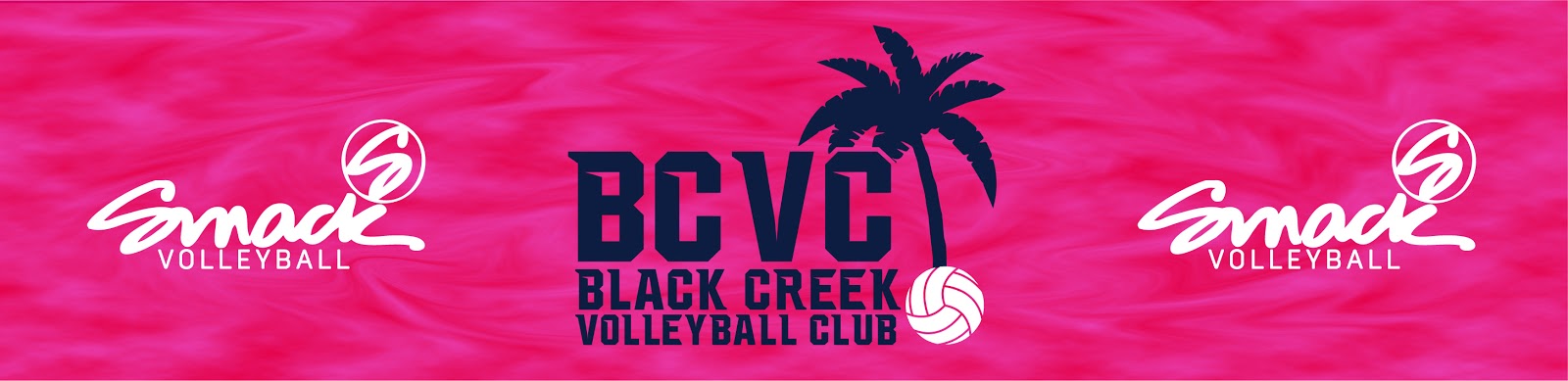 Setting/ Middle, Setter/OutsidesServing/ Serve Receive and defense Setters/Middles  Jason Berry Kasey Valentin4:00-5:00$10.00Setters/Outsides  Dani Carnes Roger Collamati5:00-6:00$10.00Serving/Serve Receive  Jennifer Meyer Dani CarnesKasey Valentin6:00-7:00$10.00Defense  Dani CarnesRoger CollamatiJordan Bemis7:00-8:00$10.00Contact: Director, Jason Berry to SIGN UP!blackcreekjason@gmail.com